                                                       Информационное письмоПетербургский Психотерапевтический Форум31 мая – 1 июня Международный конгресс «Эволюция и интеграция в психотерапии. Психотерапия в сохранении здоровья населения»Место проведения: г. Санкт-Петербург, Дворец Белосельских-Белозерских, Невский пр., д. 41Организаторы:Профессиональная Медицинская Психотерапевтическая Ассоциация (ПМПА) Комитет по здравоохранению Санкт-Петербурга Межрегиональная общественная организация «Петровская академия наук и искусств»Санкт-Петербургская региональная научно-просветительская общественная организация «Психосоматика» СПб ГКУЗ «Городской центр медицинской профилактики»Региональная общественная организация «Врачи Санкт-Петербурга»Санкт-Петербургский медико-социальный институт Психотерапевтический центр СПб ГБУЗ «Психиатрическая больница №1 им.П.П.Кащенко».В ходе конгресса с международным участием «Эволюция и интеграция в психотерапии» будут обсуждаться следующие вопросы:Актуальные вопросы организации оказания психотерапевтической помощи в России и Германии.Современные модели психотерапевтической помощи, применяемые в Санкт-Петербурге и России.Научные достижения в области психотерапии,  психосоматической медицины и сексуальных расстройств и на современном этапе.Роль психотерапии, психофармакотерапии в лечении психических, психосоматических и сексуальных расстройств, сохранении психического здоровья.Актуальные вопросы этиопатогенеза и психотерапии в психосоматической медицине.Актуальные вопросы этиопатогенеза и психотерапии при лечении сексуальных расстройств.Актуальные вопросы междисциплинарного взаимодействия в психотерапевтическом процессе.В рамках конференции состоятся мастер-классы по психотерапии отдельных заболеваний и состояний,  во время которых специалисты поделятся своими практическими навыками.Планируются:- выступления с докладами ведущих специалистов в области психотерапии, психосоматической медицины и сексологии России (Москвы, Санкт-Петербурга, Ростова на Дону, Саратова, Новосибирска), Германии (Гамбурга, Дрездена), Белоруссии и др.- проведение круглого стола с участием ведущих специалистов и принятием резолюции конгресса.- публикация тезисов По завершении конгресса состоится традиционная прогулка на джазовом теплоходе по Неве.Участие в  конгрессе бесплатное.Срок подачи докладов для представления на Конгрессе и тезисов для публикации -  до 20.04.2018 г.Доклады и тезисы направлять по электронной почте:  pmpaspb@mail.ruПорядок оформления докладов и тезисов  (строго в этой последовательности):Название доклада; ФИО авторов,  e-mail, контактный телефон одного из авторов.Название учреждения; ГородАннотация  доклада 5.1. Для тезисов: цель исследования, материалы и методы, результаты и обсуждение   ( объем не более 1500 знаков, 14 кегль, одинарный междустрочный интервал )Таблицы, формулы и рисунки к публикации не принимаются.Сборник издается в электронном виде, с официальным номером ISBN. 
После отправки докладов и тезисов обязательно убедитесь в подтверждении получения вашего сообщения  секретариатом конференции.Координатор конгресса: член правления ПМПА Чуйкова Анна Владимировнаконт. тел.: +7 921  917- 72- 87E-mail: anna_chuykova@mail.ru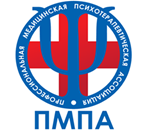 ПРОФЕССИОНАЛЬНАЯ МЕДИЦИНСКАЯПСИХОТЕРАПЕВТИЧЕСКАЯ АССОЦИАЦИЯАдрес: 191119, Санкт-ПетербургУл. Достоевского, д.19/1, литера Б,ОКОПО 04317538 ОКОГУ 4210014ОГРН 1167800054311ИНН/КПП 7840056185/784001001e-mail: pmpaspb@mail.ru